.	          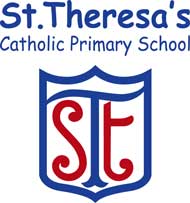 Diocese of WestminsterCatholic Primary SchoolsSupplementary Information Form 2014 – 2015Child’s DetailsParent/Carer DetailsDetails of ReligionI confirm that I have read and understood the Admissions Policy and that the information I have provided is correct.  I understand that I must notify the school immediately if there is any change to these details and that should any information I have given prove to be inaccurate that the governors may withdraw any offer of a place even if the child has already started school.Signed…………………………………………………..	Date…………………………Please note:Where applicable parents can obtain a priest’s reference form from the school or from the Diocese of Westminster website at www.rcdow.org.uk/Education  Follow Guidance & Policy Documents, Admissions: Guidance notes and reference form for priests.
Applicants from other Christian denominations and other faiths may attach a reference from their minister or religious leader.
You must complete your local authority’s Common Application Form (CAF) and return it to the council offices by the closing date.  If you do not do this you will not be offered a place.Checklist:Have you enclosed?	Copy of Birth and Baptismal Certificates
				Priest’s Reference Form 				Evidence of exceptional need (where appropriate)				Proof of Address Have you completed your local authority’s Common Application Form?ST. THERESA’S CATHOLIC PRIMARY SCHOOL
East End Road, , Telephone: 020 8346 8826 / Fax: 020 8346 0215Email: office@sttheresas.barnetmail.netChild’s surname:Child’s Christian name:Home Address:Date of Birth:Postcode:Parent(s)/Carer(s) name:Address:Telephone number:Alternative contact details:Name:Address:Telephone number:Religion of child:(Please tick)CatholicOther Christian (name of denomination e.g. Methodist)Other faithCatholic Parish you live in:Catholic Parish you live in:Church where child was baptised and date of baptism: (baptism certificate required)Church where child was baptised and date of baptism: (baptism certificate required)Name and position of priest or religious leader supplying reference:(where appropriate)Name and position of priest or religious leader supplying reference:(where appropriate)Names of brothers or sisters at this school who will still be attending at date of admission:Does your child have exceptional medical pastoral or social needs that can only be met by attendance at this school? Please circle. (Professional evidence will be required.)YES                                                                           NO